Муниципальное учреждение культуры сельского поселения«Великосельский культурно-досуговый центр»ОТЧЕТ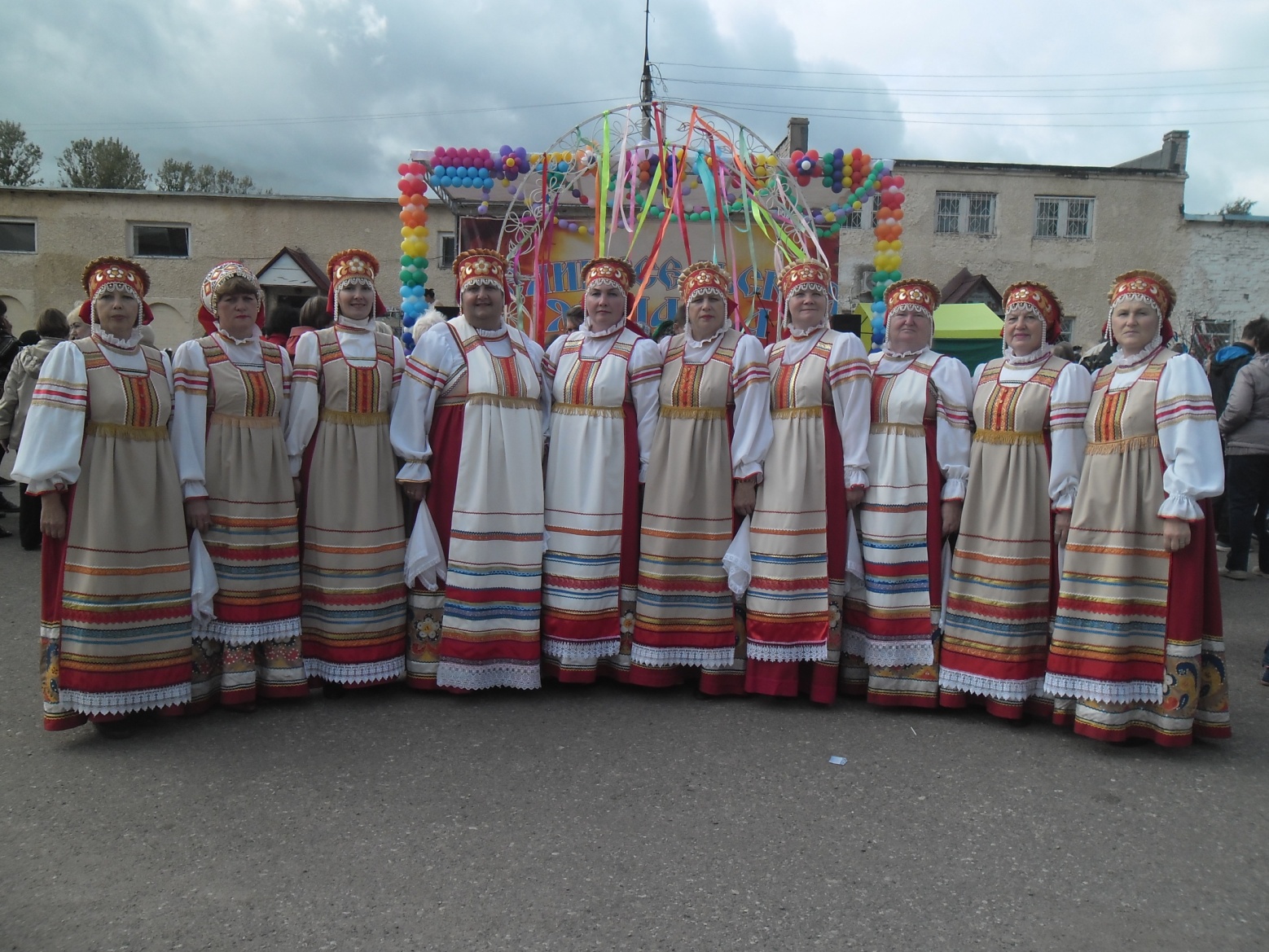 Гаврилов-Ямский МР                                                                  с. Великое                                                                     2016г.Руководители  коллектива:Хормейстер:  		Прыткова Марина Анатольевна;Концертмейстер: 	Богачев Владимир Юрьевич;Балетмейстеры: 	Юдина Нина Викторовна,                               	Савина Светлана Валентиновна.  			Расписание занятий коллектива.Вторник, четверг  -  с 19.00  до  21.00Список  участников  коллектива.1.Савина С.В.  – 1967 Г.р.2. Самарина О.В.  – 1989 г.р.3.Солодовникова Н.Н. -  1958 г.р.4.Пенихина С.М. -  1965 г.р.5.Артемичева В.В.  – 1955 г.р.6. Рубцова Т.Г.  -1968 г.р.7. Авдеева Е.А.  -  1983 г.р.8. Жарков В.А.  -  1985 Г.Р.9.Шкуратова С. А.  1967 г.р.10. Харечкина О.Л.  -  1975 г.р.11. Шаломина И.А.  – 1970 г.р.12. Поликарпова В.А.  – 1958 г.р.13. Кулигина  Л.В.  – 1967 г.р.14. Юдина Н.В.  -1956г.р.15. Мареева В.Б. – 1959 г.р.16. Макарова И.В. – 1970 г.р.17. Саенко Т.Е. – 1962 г.р.18. Талютина Е.В. – 1980 г.р.Учебно – воспитательная и вокально- хоровая работа в коллективе.       Состав народного коллектива на сегодняшний день состоит из 14 человек, среди которых люди разного возраста и профессий. Радует то, что в последние годы состав хора стабилен, что повышает уровень исполнительского мастерства.       В коллективе добрая творческая атмосфера, располагающая к  созданию новых музыкальных композиций. Любовь к русскому народному творчеству и русской песне привлекает и воодушевляет участников хора. В репертуаре хора важное место занимают русские народные песни, хорошо сочетающиеся в концертах с песнями современных композиторов, есть лирические и патриотические песни. Репертуар подбирается с учетом психологических особенностей коллектива, темперамента и вкуса его участников.      Репетиции проходят в установленном порядке, в спокойной обстановке. Прежде чем предложить коллективу новое произведение, руководители указывают на его особенности и сложности в исполнении. В работе над песней добиваемся чистоты в звуке, хорошей дикции и эмоциональности в исполнении.      У коллектива есть «свое лицо»: динамика, интересные хороводные и плясовые движения к песням. Каждый номер коллектива – яркий законченный и хорошо продуманный спектакль, в создании которого принимают участие наши балетмейстеры.     Самое приятное событие уходящего года – это подтверждение звания народного коллектива – хор русской песни. Хор стал дипломантом «Битвы хоров» в фестивале «Ямщицкой песни» и этнографического фестиваля «Березовая карусель», занял 2 место в областном фестивале-конкурсе «Звени, частушка русская» и районном конкурсе частушек.      В клубных учреждениях района коллектив пользуется популярностью, зрители встречают наши выступления тепло, по-доброму, отзывы зрителей способствуют положительному настрою участников коллектива.Репертуарный план хора.Народные песни.«Яренские припевки».« Стелется- валяется».«У нас ноне белый день».«Как за нашим за двором».«Под окном широким».«Возле речки, возле мосту»«Я капустицу полола»Песни советских и российских композиторов.«Радуйся» муз. Морозова, сл. Поперечного.«Русские праздники» муз и сл. В. Девятого.«Что может быть лучше России?» сл. Дербенева, муз. Крылатова.«Льняные волосы» муз. Строганова, сл. Лагздынь.«Ой, зимушка» муз.Левашова, сл.Семернина.Сольные песни.«Ромашки цветы».« Осень» слова и муз. Е Василек«Какая песня без баяна» муз и слова Анофриева.«Волга речка» муз. Костюк, сл. Степанова.«Подари, березка» муз и слова КостюкКвартет.«Посеяли лен за рекою» р.н.п.«Ожидание» муз. Гранкина, сл. Шуляева.Концертная деятельность коллектива.Улучшение материальной базыВ 2016 году был приобретен баян ТУЛА.Участие в мероприятиях№ п/пДата проведенияНазвание мероприятияМесто проведения18.01.16г«К нам пришла коляда, отворяй ворота»МУ ВКДЦ223.02.16г.«Нашим мужчинам посвящается»МУ ВКДЦ35.03.16г.«Для вас, милые женщины»Плещеевский отд.48.03.16г.«Весеннее  настроение»МУ ВКДЦ59.05.16г.Концерт – на митинге ко Дню ПобедыПлощадь с. Великое64.06.16г.«Звени, частушка русская!»Пос. Красные Ткачи711.06.16г.«Битва хоров»Г.Гаврилов-Ям811.06.16г.Конкурс частушекГ. Гаврилов -Ям919.06.16г.Фестиваль «Березовая карусель»Пос. Пестрецово1015.08.16г.Концерт  «С песней по жизни»Плещеевский отдел1117.09.16г.Концерт на Великосельской ярмаркеПлощадь с. Великое1217.09.16г.Фестиваль русской частушкиПлощадь с. Великое1326.11.16г.Концерт в центре «Ветеран»г. Гаврилов-Ям1427.11.16г.Участие в программе «Супер мама»МУ ВКДЦ№ пп Наименование коллективаПолное название мероприятияс указанием статуса и учредителя мероприятияДатаРезультативность1Народный хор русской песни«Родники»Участие в областном фестивале народных хоров и ансамблей19.03.2016(Подтверждение звания Народный)2Народный хор русской песни«Родники»Открытый фестиваль-конкурс частушек «Звени, частушка русская!» на приз Главы Карабихского сельского поселения04.06.2016Диплом за 2 место3Народный хор русской песни«Родники»Открытый кон[ь]курс частушек «ГАВРИЛОВНА»11.06.2016Диплом 2 степени4Народный хор русской песни«Родники»Участие в фестивале-конкурсе «БИТВА ХОРОВ 2016»11.06.2016Благодарственное письмо5Народный хор русской песни«Родники»Межрегиональный фестиваль народной песни "Широкий круг"19.06.2016Диплом лауреата